              WARWICK TOWN COUNCIL 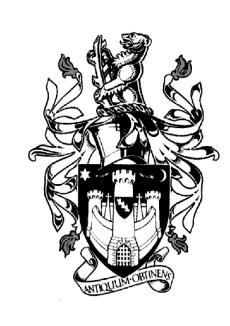 Court House Jury Street WARWICK CV34 4EW Tel: 01926 411694       Jayne Topham         Town Clerk                                        SPECIAL COUNCIL MEETING 28th JUNE 2023 MINUTES Present:The Mayor                                    Cllr S PargeterCllr D Browne                               Cllr J SinnottCllr J Darcy                                    Cllr D SkinnerCllr Mrs K Dray                             Cllr J SullivanCllr M Edwards                             Cllr P WightmanCllr Ms K GormanCllr R Kang20.  Apologies: Apologies were received from Cllr Ms E Harrison, Cllr Mrs M Mangat & Cllr A Murphy.         It was resolved to accept their apologies.21. Declarations of Interest: None22. Minutes of Mayor Making Special meeting 16th May 2023 – It was resolved to approve the minutes as a        true record.23. Annual Governance Statement 2023– Following a discussion the Town Clerk read out each statement.        Councillors unanimously returned Yes to boxes 1 to 8 Box 9 was not applicable.24. Accounting Statement 2022/23 – Councillors reviewed the accounting statement presented by the RFO        It was unanimously approved.  Thanks were given to the Town Clerk and the Finance Officer for their had        work.25. Finance Regulations – appoint a Councillor to be internal auditor – Cllr Ms K Gorman agreed to take on this      role.26. Civic Manual – ratify approved amendments – It was resolved to approve the amendments proposed with        the inclusion of Vapes next to smoking.Signed……………………………………………….  Dated…………………